Università degli Studi di Bari Aldo Moro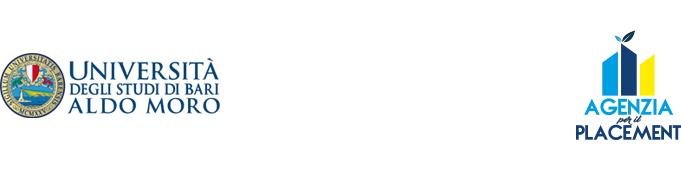 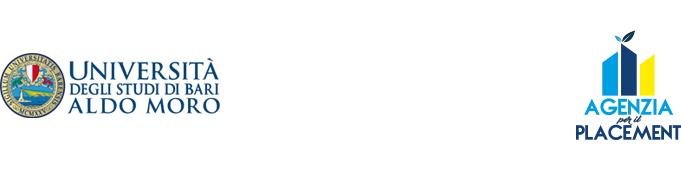 PROGETTO FORMATIVO E DI ORIENTAMENTO   Convenzione tra Soggetto promotore e Azienda Ospitante stipulata in data  ______________________   nessuna Convenzione vigente, da stipularsi prima di avviare l’iter per l’attivazione del progetto formativoNominativo del tirocinante ____________________________________________nato a __________________________________________  il _________________residente in _______________________, via ________________________ n. ___codice fiscale ______________________________, cell. ____________________Dipartimento di afferenza FISICA, Corso di laurea _________________________Attuale condizione: (barrare le caselle)   studente scuola secondaria superiore   universitario   frequentante corso post-diploma   post-laurea   allievo della formazione professionale   disoccupato/in mobilità                                         inoccupato (barrare se trattasi di soggetto portatore di handicap) 	 si     	 noAzienda ospitante _______________________________________________________Sede/i del tirocinio (stabilimento/reparto ufficio)______________________/________________________/________________________Tempi di accesso ai locali aziendali: __ giorni a settimana dalle ___/___ alle ___/___Periodo di tirocinio: mesi __, dal ___/___/______ al ___/___/______ per n. _____ ore Tutor didattico (indicato dal soggetto promotore):  ___________________________________Responsabile (Tutor) aziendale : ____________________________________Polizze assicurative a carico Università degli Studi di Bari Aldo Moro:Infortuni sul lavoro INAIL posizione n. D.P.R. 1124 del 30.6.1965Responsabilità civile: polizza n. ITCANB19817 - Compagnia di Assicurazioni Ace European Group Rischi Infortuni: 100.026 - Compagnia di Assicurazioni Harmonie Mutuelle sede italianaTitolo del tirocinio: ___________________________________________________________________________________________________________________________________________________________Obiettivi del tirocinio:________________________________________________________________________________________________________________________________________________________________________________________________________________________________________________________________________________________________________________________________________________________Modalità di espletamento del Tirocinio e attività previste:1__________________________________________________________________________________________________________________________________________________________________________________________________________________________________________________________________Facilitazioni previste:Obblighi del tirocinante:seguire le indicazioni dei tutori e fare riferimento ad essi per qualsiasi esigenza di tipo organizzativo od altre evenienze;rispettare gli obblighi di riservatezza circa processi produttivi, prodotti od altre notizie relative all’azienda dicui venga a conoscenza, sia durante che dopo lo svolgimento del tirocinio; - rispettare i regolamenti aziendali e le norme in materia di igiene e sicurezza.Data, .............................................Firma del tirocinante …………………………………………*Firma del responsabile (tutor) aziendale ………. ......................................Firma del tutor didattico ………… ......................................Le firme del soggetto promotore e del legale rappresentante dell’Azienda saranno apposte digitalmente sul progetto formativo di tirocinio quando approvato e caricato sulla piattaforma PORTIAMOVALORE(*) Per questo soggetto, nel foglio seguente vanno riportati i dati anagrafici, codice fiscale, telefono ed e-mail aziendaliTutor aziendale nome		_________________________________			cognome	_________________________________luogo nascita	_________________________________data di nascita	_________________________________codice fiscale	_________________________________titolo di studio	_________________________________in servizio con la qualifica _________________________e-mail		_________________________________telefono	_________________________________